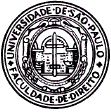 AULA 03	(03.04.2018)	–	NORMATIVIDADE LEGAL VS. REGULATÓRIA			CASO FOSFOETANOLAMINALeitura Obrigatória:ADI 5501 MC/STF, Relator Ministro Marco Aurélio, 19 de maio de 2016.Leitura Complementar:GUERRA, Sérgio. Tecnicidade e Regulação Estatal no Setor de Infraestrutura, Fórum Administrativo, volume 198, 2017.MARQUES NETO, Floriano de Azevedo. Finalidades e Fundamentos da Moderna Regulação Econômica, Fórum Administrativo, volume 100, 2009, páginas 85 a 93.MOREIRA, Egon Bockmann; CAGGIANO, Heloisa Conrado. O Poder Normativo das Agências Reguladoras na Jurisprudência do STF – Mutação Constitucional do Princípio da Legalidade?, Revista de Direito Público da Economia, ano 11, volume 43, Belo Horizonte, 2013, páginas 35 a 57.Mais do que uma disputa na agenda da judicialização à saúde, o Caso Fosfoetanolamina permite endereçar uma das questões mais pujantes do Direito Público: qual é o espaço da lei e do regulamento? Importante considerar as especificidades do caso concreto que podem influir diretamente sobre a iteração institucional entre Executivo, Legislativo e Judiciário, particularmente a sensibilidade do caso perante a opinião pública e, automaticamente, perante a imagem política das instituições envolvidas. Ao ler a ADI 5501, procure endereçar os seguintes pontos:1.	Remonte o conflito jurídico do caso concreto – quais são os preceitos constitucionais que devem ser considerados no seu enfrentamento? Qual alternativa de solução, a seu ver, seria a mais fidedigna à Constituição?2.	Avalie a qualidade da argumentação jurídica e o emprego de conceitos técnicos em cada uma das decisões envolvidas no caso – qual é o espaço institucional do debate técnico? É viável que instituições não técnicas se engajem em discussões de ordem técnica?3.	Em que medida a teoria da discricionariedade administrativa fornece subsídios úteis à resolução do caso concreto? A dicotomia discricionariedade técnica vs. discricionariedade administrativa ajuda no enfrentamento do problema concreto? Caso positivo, em que medida isso estabeleceria fronteiras ao controle jurisdicional?4.	Qual é a instituição legítima para deliberar sobre o fornecimento da fosfoetanolamina? Quais são os sentidos de legitimação envolvidos no caso concreto e quais são as instituições que respectivamente os detêm?5.	No final do dia, qual é o elemento preponderante para definir a competência em se decidir por último e em definitivo a questão da liberação do fornecimento da fosfoetanolamina?